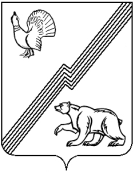 АДМИНИСТРАЦИЯ ГОРОДА ЮГОРСКАХанты-Мансийского автономного округа – Югры ПОСТАНОВЛЕНИЕот 28 декабря 2017 года                                                                                                               № 3321О внесении изменений в постановлениеадминистрации города Югорскаот 30.10.2013 № 3225 «О муниципальнойпрограмме города Югорска «Развитиемуниципальной службы в городе Югорске на 2014 – 2020 годы»В соответствии с постановлением администрации города Югорска от 07.10.2013 № 2906 «О муниципальных и ведомственных целевых программах города Югорска», в связи                              с уточнением объемов финансирования программных мероприятий:1. Внести в таблицу 3 приложения к постановлению администрации города Югорска                 от 30.10.2013 № 3225 «О муниципальной программе города Югорска «Развитие муниципальной службы в городе Югорске на 2014 – 2020 годы» (с изменениями  от 14.11.2014  № 6223,                     от 17.11.2014 № 6233, от 12.12.2014 № 6923, от 30.12.2014 № 7401, от 20.05.2015 № 2069,                от 03.12.2015 № 3501, от 15.12.2015 № 3613, от 14.03.2016 № 558, от 18.11.2016 № 2846,                    от 29.06.2017 № 1584; от 01.12.2017 № 2975 )  следующие изменения:1.1. Строки 03, 04 изложить в следующей редакции:«».1.2. Строку 6 изложить в следующей редакции:«».1.3. Строку 8 изложить в следующей редакции:«».2. Опубликовать постановление в официальном печатном издании города Югорска                        и разместить на официальном сайте органов местного самоуправления города Югорска.3. Настоящее постановление вступает в силу после его официального опубликования.4. Контроль за выполнением постановления возложить на первого заместителя главы города Югорска А.В. Бородкина.Глава города Югорска                                                                                                    Р.З. Салахов031.1.Организация обучения муниципальных служащих и лиц, включенных в кадровый резерв (резерв управленческих кадров) по дополнительным профессиональным программам по приоритетным направлениям, включая обучение на рабочем месте («Школа муниципального служащего») ( 1 )Управление по вопросам муниципальной службы, кадров и архивовМестный бюджет2570,0656,7400,5247,5365,3300,0300,0300,004 Итого по задаче 1 Итого по задаче 1 Итого по задаче 1Местныйбюджет2570,0656,7400,5247,5365,3300,0300,0300,0062.1.Организация деятельности конкурсной комиссии по замещению вакантных должностей муниципальной службы, по проведению аттестации, квалификационного экзамена, конкурсной комиссии по формированию кадрового резерва, комиссии по соблюдению требований к служебному поведению муниципальных служащих органов местного самоуправления города Югорска и урегулированию конфликта интересов (2)Управление по вопросам муниципальной службы, кадров и наградМестный бюджет114,818,817,815,018,215,015,015,008Итого по задаче 2:МестныйБюджет155,559,517,815,018,215,015,015,0